«ЗИМНИЕ  ЗАБАВЫ  ДЛЯ  ЗДОРОВЬЯ  ПОЛЕЗНЫ».(6 группа с 29.11. по 12.12.)         Зима - благодатное  время для прогулок на свежем воздухе  и зимних забав.Собираясь  с ребенком  на прогулку,  оденьте  его так,  чтобы ему было не только тепло, но и удобно двигаться и играть.         Дети  очень  любят  кататься  на  санках,  катайте их в удовольствие,  но не забывайте, чтобы ребенок тоже двигался - пусть он сам повозит санки, любимую игрушку на санках.   Обратите  внимание  детей,  что  зимой катаются на санках, лыжах, коньках.         Можно  прокатить  ребенка  с невысокой  горки,  объяснив  ему,  что  надо крепко держаться и не пытаться встать во время спуска с горы.                                                    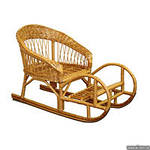 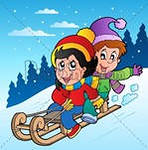 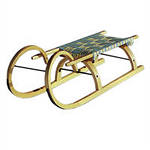 Покажите  ребенку, как  из снега лепить  снежки, как бросать их вдаль и в  цель, посоревнуйтесь, кто бросит дальше.  Можно «побомбить» друг друга снежками, обязательно объясните ребенку, почему нельзя бросать снежки в лицо.         Вместе с ребенком  скатайте несколько больших комков из снега, соберите снеговичков  -  большого и маленького или семью снеговиков.         Поговорите с детьми о свойствах снега и льда  -  белый, холодный, тает от тепла, можно лепить, блестит на солнце, можно раскрасить цветной водой. Напомните о безопасности:  НЕЛЬЗЯ БРАТЬ В РОТ НИ СНЕГ НИ  ЛЕД! 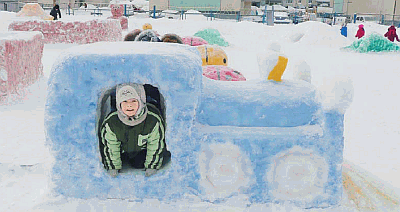 С большой радостью ребенок поучаствует  в   строительстве  снежной  крепости  или сказочного снежного домика.Возьмите с собой на прогулку для ребенка запасные варежки  -  в  одних  он  может  манипулировать  со  снегом,   другие пригодятся   для   дальнейшей  прогулки.Лучше всего гулять  ребенку зимой в валенках  -  ноги всегда будут в тепле.! Приучайте ребенка не снимать зимой на улице варежки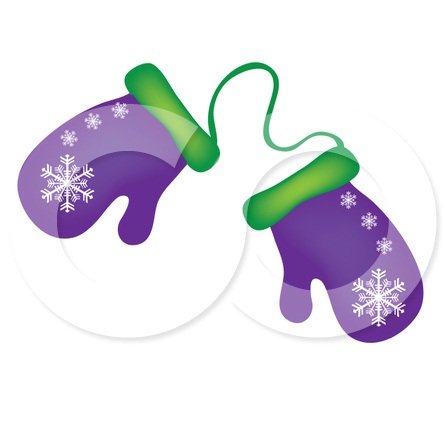    Варежки удобнее всего на резинке  -  не потеряются варежки и резинка  даст                                                                                свободу движения.                                     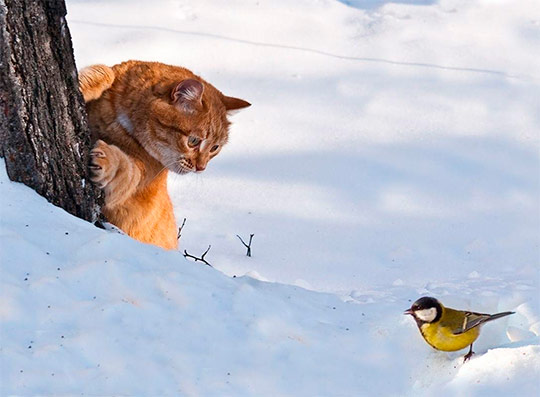          Понаблюдайте  за  кошкой,  собачкой,  разными  птицами,  их  повадками: летают,  прыгают,  клюют;   рассмотрите  птичку,  животное:  туловище, голова, ушки, лапки, клюв, хвостик, шерстка или оперение.  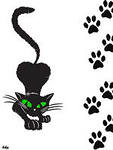 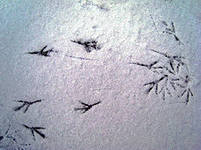 Обратите  внимание  детей  на  следы  животных  и  птиц  на снегу, и привлеките   к  распознаванию   следов.   Поиграйте  в  «птичек»  -  летаем, прыгаем,  клюем,  улетели  от  кошки,  «кошек» – крадется, мягко  ступает, прыгает,  убегает  от  собачки.   Пройдите  по  снегу  вместе  с  ребенком  и предложите ему определить, где ваши следы, а где его, спросите ребенка о величине  следов.          Возьмите с собой на прогулку крупы или хлебных крошек, покормите птичек,  поговорите  с  ребенком  о  том,  что  зимой птичкам  холодно, голодно инадо им помочь.Помните  о  безопасности!   Объясняйте  ребенку,  почему  нельзя  подходить близко  к  собачке,  гладить  уличную  кошечку. 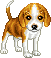 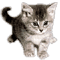 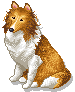 Непременным  атрибутом  зимней прогулки    будет лопатка.  Пусть  ребенок  расчищает  лопаткой  дорожки,  насыпает снег в ведро, делает снежные куличики.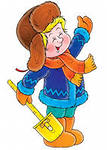 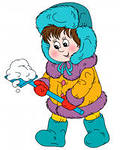 Главное на зимней прогулке  -  движение.Наблюдайте на прогулке с ребенком  зимние явления – снегопад, мороз, гололед, метель, иней на деревьях, узоры   на морозном    стекле.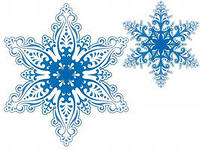 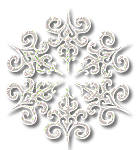       Рассмотрите,  какие  красивые  и  разные  по  рисунку  падают  снежинки.Во  время  прогулок  в солнечный  морозный денек полюбуйтесь  красотой пейзажа,  как  блестит  и  переливается  снежок,   как  сказочны  деревья  в  инее.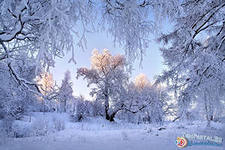 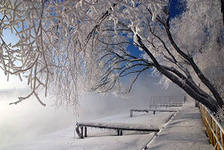        ИГРЫ  И  ЗАБАВЫ  НА  СВЕЖЕМ ВОЗДУХЕ  УКРЕПЯТ   ЗДОРОВЬЕ   МАЛЫША,   ПОМОГУТ  ЕМУ                  ПОЛЮБИТЬ   НАШУ   РУССКУЮ   ЗИМУ! 